Experiment No. 02Determination of shear strength parameters (cohesion and angle of internal friction) by shear box test.Designation:ASTM D 3080-03Scope:This test method covers the determination of shear strength of a soil sample under direct shear.Test conditions including normal stress and moisture environment are selected which represent the field conditions being investigated.This test method provides data useful in determining strength and deformation properties of cohesive soils.The results of the test may be affected by the presence of soil or rock particles.Apparatus:Shear Device Shear Box Triaxial Compression Chamber Porous Inserts Loading devices Deformation Indicator Shear force measurement device Sample Extruder Specimen Size Measurement Devices Timer Balances Schematic diagram of triaxial chamber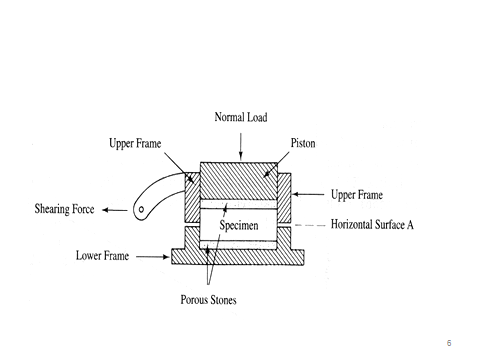 Procedure:Place a soil specimen in a relatively flat box, which may be round or square (Fig.)A normal load of specific (and constant) magnitude is applied The box is "split" into two parts horizon- tally (see Fig.), and if half the box is held while the other half is pushed with sufficient force, the soil specimen will experience shear failure along horizontal surface A.This procedure is carried out in a direct shear apparatus (Fig.), and the particular normal load and shear stress that produced shear failure are recorded. The soil specimen is then removed from the shear box and discarded, and another specimen of the same soil sample is placed in the shear box. A normal load differing from (either higher or lower than) the one used in the first test is applied to the second specimen, and a shearing force is again applied with sufficient magnitude to cause shear failure.The normal load and shear stress that produced shear failure are recorded for the second test.After failure remove the sample from the triaxial chamber and find out its moisture content for further calculations.The procedure is repeated for the new specimen for a different (either higher or lower) lateral pressure. The axial load at failure and the lateral pressure are recorded for the second test.Graph Preparation:The results of these two tests are plotted on a graph, with normal stress (which is the total normal load divided by the specimen’s cross-sectional area) along the abscissa and the shear stress that produced failure of the specimen along the ordinate (see Fig.). The same scale must be used along both the abscissa and the ordinate.A straight line drawn connecting these two plotted points, is extended to intersect the ordinate. The angle between this straight line and a horizontal line ( in Fig.) is the angle of internal friction ( in Eq.), and the shear stress where the straight line inter- sects the ordinate (c in Fig.) is the cohesion [c in Eq.]. These values of  and c can be used in Eq. to determine the given soil’s shear strength for any load (i.e., for any effective inter granular normal pressure,).In theory, it is adequate to have only two points to define the straight- line relationship of Fig. In practice, however, it is better to have three (or more) such points through which the best-fitting straight line can be drawn.  